.RIGHT LOCK, TOGETHER, TWIST HEELS, TOES, HEELS, TOESSTEP CLAP, STEP CLAP, ¼ TURN, STEP CLAP, STEP CLAPSHUFFLE RIGHT, ½ PIVOT TURN, SHUFFLE LEFT, ½ PIVOT TURNROCK RIGHT-LEFT, STEP BEHIND & CROSS, ROCK LEFT-RIGHT, STEP BEHIND & CROSSPIVOT TURN, ¼ PIVOT TURN, 2 X RIGHT KICK BALL CHANGESROCK FORWARD, BACK, ½ TURN, CHA-CHA, ROCK FORWARD, BACK COASTER STEPVINE RIGHT & TOUCH LEFT, TURNING VINE LEFT & TOUCH RIGHTFORWARD RIGHT, ½ TURN KICK LEFT, SHUFFLE BACK, ROCK BACK, FORWARD WALK RIGHT-LEFTREPEATNothin' But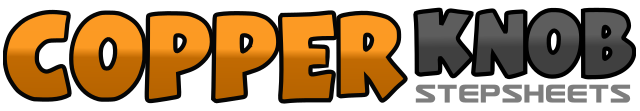 .......拍数:64墙数:2级数:Improver.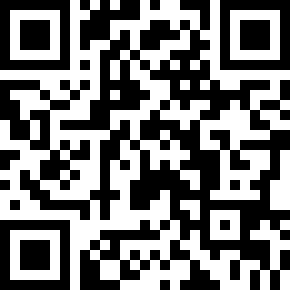 编舞者:Kevin Smith (AUS) & Maria Smith (AUS)Kevin Smith (AUS) & Maria Smith (AUS)Kevin Smith (AUS) & Maria Smith (AUS)Kevin Smith (AUS) & Maria Smith (AUS)Kevin Smith (AUS) & Maria Smith (AUS).音乐:Nothin' but the Taillights - Clint BlackNothin' but the Taillights - Clint BlackNothin' but the Taillights - Clint BlackNothin' but the Taillights - Clint BlackNothin' but the Taillights - Clint Black........1-4Step right forward, lock left behind right, step forward right, step left together5-8Twist to left heels, toes, heels toes1-4Step right to side, step left together & clap, step left to side, step right together & clap5-8¼ Turn right step right to side, step left together & clap, step left to side, step right together & clap1&2Shuffle forward right-left-right3-4Step left forward, ½ pivot turn right5&6Shuffle forward left-right-left7-8Step right forward, ½ pivot turn left1-2Rock right to right side, replace weight to left3&4Step right behind left, & step left to left side, cross right over left5-8Repeat last 4 counts starting on left1-4Step right forward, ½ pivot turn left, step right forward, ¼ pivot turn left5&6Right kick ball change7&8Right kick ball change1-2Rock forward right, rock back left3&4½ Turn right shuffle forward right-left-right5-6Rock forward left, rock back right7&8Coaster step left-right-left1-4Step right to side, step left behind right, step right to side, touch left beside right5-8Step left to side starting full turn left, step right to side, step left to side completing full turn, touch right beside left1-2Step right forward, ½ turn left on right foot kick left forward3&4Shuffle back left-right-left5-6Rock back on right, rock forward on left7-8Walk forward right-left